Learning Target 14 Guided Notes			Name:_____________________________ Date:____________Classifying Triangles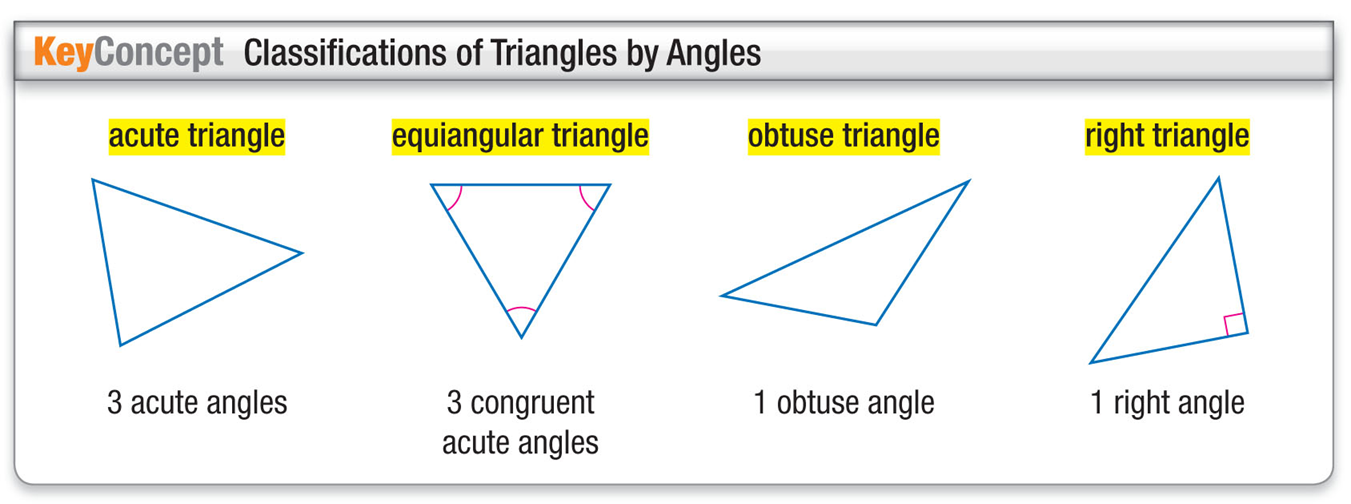 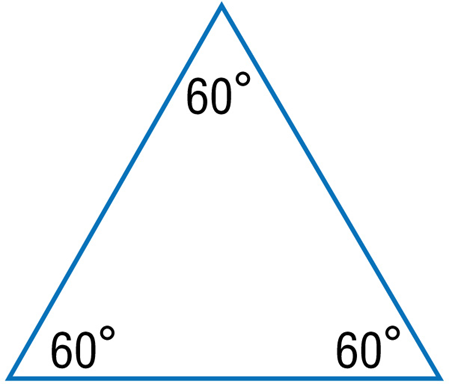 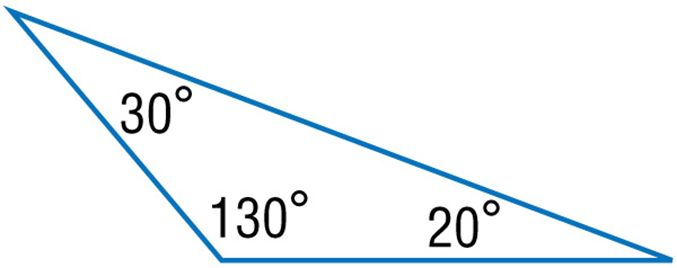 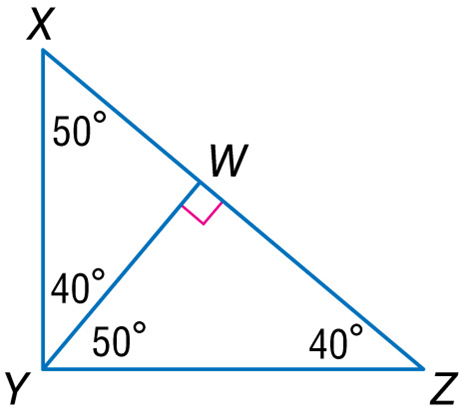 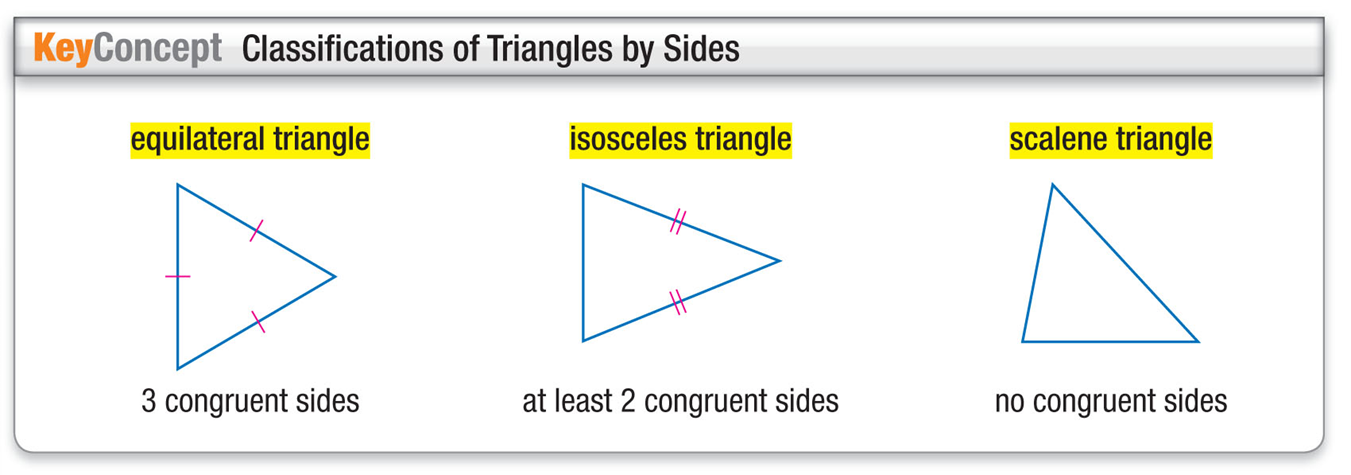 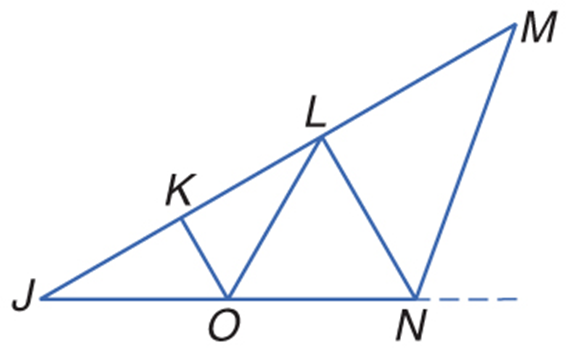 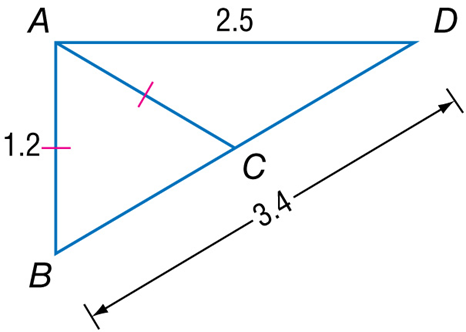 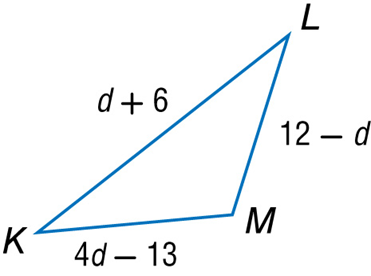 A(-2, 3), B(2, 2), C(1, -2)